Stewartville 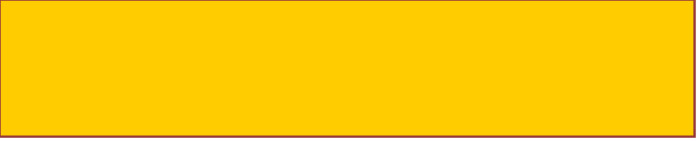 Youth Wrestling 12th Annual Dunagan Youth Classic Sunday, December 18, 2022 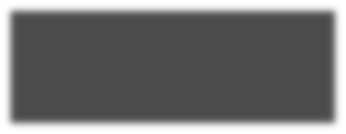 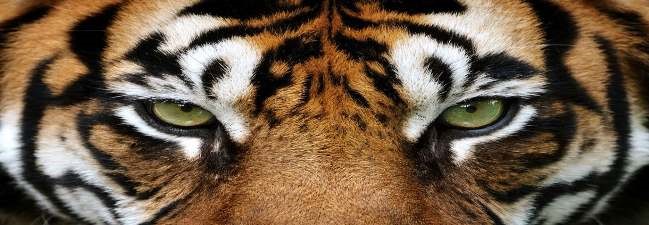 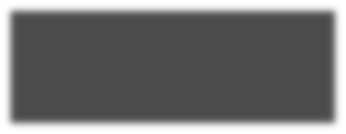 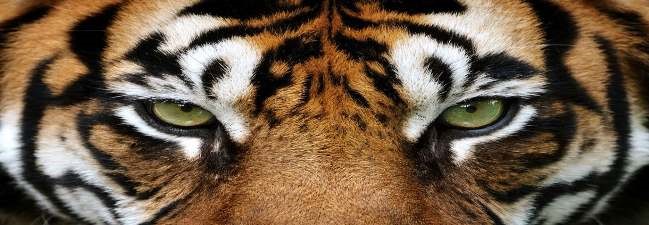 Location Stewartville High School Gym 440 6th Ave SW Stewartville MN 55976 check-in Weigh-ins: 9:00 – 10:00 am  Wrestling starts at 11:00 am 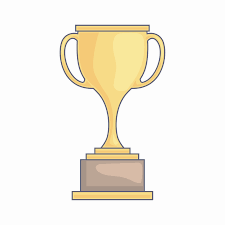 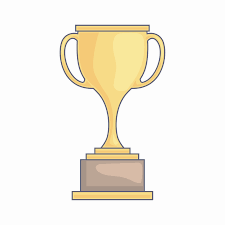 Admission $5 Adults $2 Kids (K–6), Senior Citizens (60), and Military  Kids under 6 FREE!! Entry fee $15 Registration at the door.  Make checks payable to: Stewartville Wrestling Booster Club Rules 	 MSHSL Rules, 3 one minute periods Headgear required for all wrestlers Format 4 man Round Robin Pre-K – 6th grade Cancellation: Tune into Rochester’s KROC 106.9 station for bad weather updates.  NO REFUNDS Questions: Contact Randy Rager at stewartvilleyouthwrestling@gmail.com or (320) 761-3268. 